Ejercicio nº 1.-Realiza las siguientes operaciones y simplifica: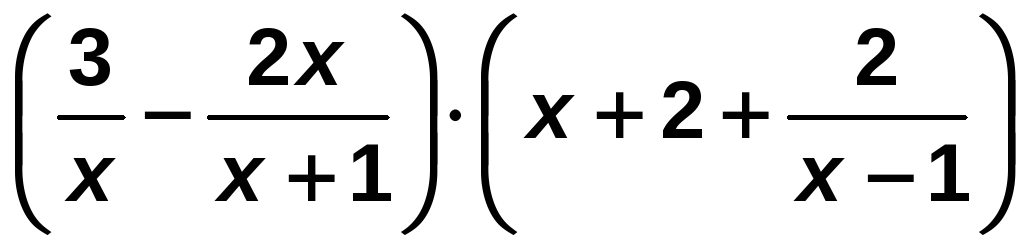 Ejercicio nº 2.-Obtén las soluciones de las siguientes ecuaciones: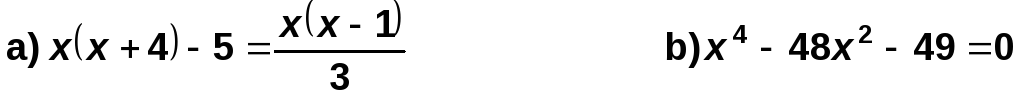 Ejercicio nº 3.-Resuelve las siguientes ecuaciones: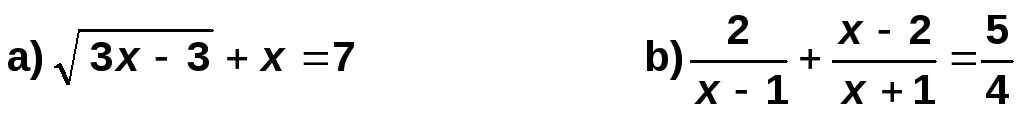 Ejercicio nº 4.-Resuelve la ecuación:(x2 + 2) (x2 − 2x + 1) + 3x3 = 7x2 + 2Ejercicio nº 5.-Resuelve las siguientes ecuaciones:a) 4x − 2x−1 − 14 = 0 b) ln 2x − ln (x + 1) = ln 4Ejercicio nº 6.-Resuelve analítica y gráficamente este sistema: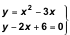 Ejercicio nº 7.-Halla las soluciones del siguiente sistema de ecuaciones: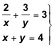 Ejercicio nº 8.-Resuelve el siguiente sistema de ecuaciones: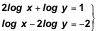 Ejercicio nº 9.-Halla los valores de x, y, z mediante el método de Gauss: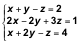 Ejercicio nº 10.-Justifica, usando el método de Gauss, que el siguiente sistema de ecuaciones tiene infinitas soluciones (es compatible indeterminado):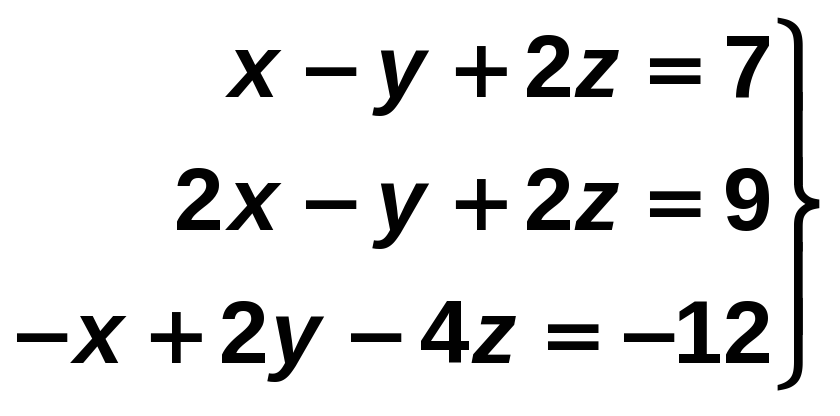 Ejercicio nº 11.-El área de un triángulo es de 40 cm2. Calcula la longitud de la base sabiendo que la altura excede en 3 cm a la mitad de la base.Ejercicio nº 12.-Resuelve e interpreta gráficamente la inecuación:2x + 1 > −5Ejercicio nº 13.-Resuelve la siguiente ecuación: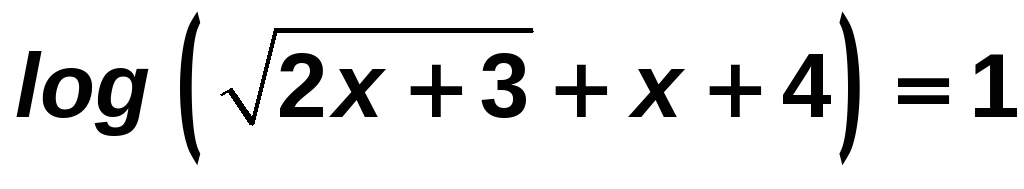 Ejercicio nº 14.-¿Se puede construir un rectángulo cuyos lados sean números inversos entre sí de manera que el área del círculo circunscrito sea π u2?Ejercicio nº 15.-Resuelve la siguiente ecuación:x8 + 4x4 − 5 = 0Ejercicio nº 16.-Resuelve este sistema de ecuaciones: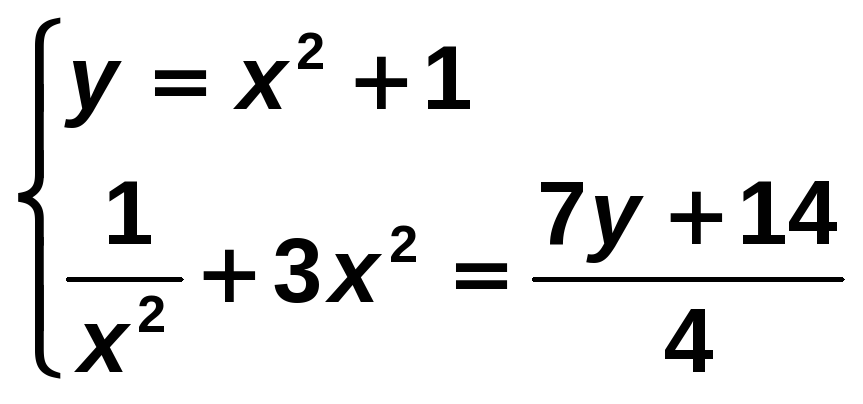 Ejercicio nº 17.-La diferencia entre los radios de dos circunferencias concéntricas es de 3 cm, y el área de la corona circular que determinan es de 103,62 cm2. Halla los radios de las dos circunferencias, tomando π ̶ 3,14.Ejercicio nº 18.-Resuelve: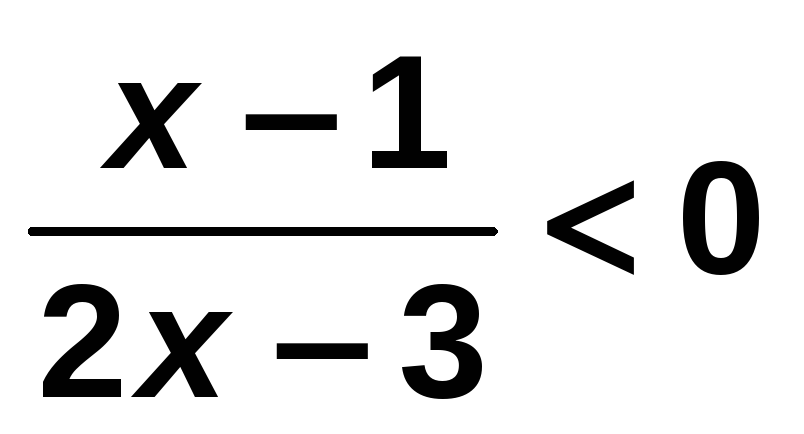 Título de la materia:MatemáticasNivel:Bachillerato 1Opción:CNombre:Grupo:Evaluación:N.º:Calificación:Fecha: